SIDDIQUE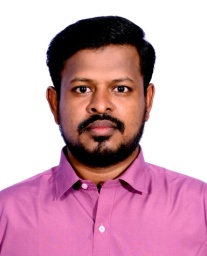 ELECTRICAL  ENGINEERMail ID        	: siddique.375050@2freemail.com Visa Status           : Visit Visa Valid till 25th Dec 2017	CAREER OBJECTIVE:Energetic productive skilled Electrical & Electronics Engineering Professional seeking career advancement within dynamic high growth organization that welcomes fresh ideas, initiative, dedication, and knowledge.Proven leadership, technical, communications, human relation, analytical, interpersonal skills, ability to work with multi-national workforce, knowledge in construction electrical work. Resolving site issues. Strong time management techniques, capable site engineer.PROFILE SUMMARY:Graduated in Electrical and Electronics Engineering with 9 year experience in various MEP ProjectsExperienced in Electrical System Installation, Testing and Commissioning of Dubai Metro Rail Project, Lusail Multi-Purpose Hall Qatar, High rise Building Projects and Structural Projects.Familiar with Site Procedures, MEP Service Clearance, MEP CoordinationWork experience with International reputed Dar Al Handasah, KEO ConsultantsBasic knowledge in Auto CAD,MS Office & ExcelSkills Used:  Supervision, Site Co ordinations, Sub Contractors Management, Shop Drawing,      As Built Drawings, QA/QC ,Inspections, RFI’s, NCR’s, Material Management, Managing Meeting, Planning Installations, Testing, Functional Test, Commissioning, Hand over, Maintenance, British Standards, DEWA & KAHRAMAA  ACADEMIC ACHIVEMENT:    	Qualification	:	B.Tech Electrical and Electronics EngineeringYear		:	2012-2015Institution	:	Rajasthan Vidyapeeth University, UdaipurQualification	:	Diploma in Electronics and Communication EngineeringYear		:	2004-2006Institution	:	St.Xavier’s Polytechnic College, Tuticorin.PROFESSIONAL SUMMARY:Electrical Site Engineer - 6 years, Emirates Trading Agency LLC , UAE from FEB’ 2008  Till FEB’ 2014Electrical Site Engineer - 3 years, ETA STAR Engineering & Contracting WLL, QATAR from MAR’ 2014 to JAN 2017PROJECTS SUMMARY:FALCON TOWER PROJECT  ( 5 STAR Hotel – QATAR )Role: Worked as Electrical Engineer, Testing & Commissioning of All Electrical Panel’s, DB’sLUSAIL MULTI-PURPUS HALL (Hand Ball Stadium – QATAR)Role: Worked as Electrical Engineer, Testing & Commissioning of All Electrical Panel’s, DB’sAL WAAB CITY (Villa’s Project – QATAR )Role: Worked as Electrical Engineer, Installation and Functional Test, As Built Drawing work of all Electrical Service and Equipment’s.      Jumaira Beach Project (JBR – DUBAI)Role: Worked as Electrical Engineer, Installation and Functional Test, As Built Drawing work of all Electrical Service and Equipment’s.AL Maqthom Hospital Extension Project (Retail Shop Project – DUBAI)Role: Worked as Electrical Engineer, Installation and Functional Test, As Built Drawing work of all Electrical Service and Equipment’s.         Dubai Metro Rail Project (Dubai Metro – DUBAI)Role: Worked as Electrical Engineer, Installation and Functional Test, Testing & Commissioning,   As Built Drawing work of all Electrical Equipment’s.Jumaira Park (Villa’s Project – DUBAI)Role: Worked as Electrical Engineer, Installation and Functional Test, As Built Drawing work of all Electrical Service and Equipment’sROLES AND RESPONSIBILITIES:  Understand the Project requirement by reading the base drawing (like SLD & Layout Drawing)Manpower and Material Management upon site requirementDaily planning site work, Inspecting site installations Vs Contract drawing, specifications are properly implemented on site Instructing contractors, supervisor and foreman on day to day work and site progress reviewPreparing weekly site progress reports against the site actual progress Vs planned, and submit to the Client, PM and Planning teamConducting site inspections submitted by contractor to make sure that the approved plans and/or shop drawing implemented on site Co ordinations with Project Managers, Construction Engineers regarding various construction and design issues  Co ordinations with Consultant in all respects (like RFIT, NCR, Drawing submission, Materials submission, As Build Drawing , Approval of  submission, Rectification of  Inspection Comments )On site planning for Installations, Testing, Pre-Commissioning, Commissioning, to Project handover to the Clint in order to meet an established deadline Preparing Red Line drawing as per site installation and designReviewing Test report, Method statement and Risk assessment Conducting and Witnessing Testing & Commissioning of Electrical systems Participating Civil Defense Inspection with DEWA , KAHRAMAA Adhering to Site HSE Standards, Conducting TBT’s and checking all PPE’sHANDS ON FIELD KNOWLEDGE:Good in Project planning / executionGood in manpower scheduling / resource planningGood in Project monitoring / trackingInstallation of Electrical containmentInstallation of Electrical cable & Cable terminationInstallation of Electrical Panel’s & DB’sInstallation of All Electrical Equipment’sKnowledge in MDB, MCC, SMDB, DB, EDB, UPS DBFunctional Test , Pre-Commissioning, CommissioningKnowledge in Lighting Control SystemKnowledge in Central Battery SystemBasic knowledge in Access Control SystemPERSONAL DETAILS:Nationality		:	INDIANDate of Birth        	:	10.07.1985Pass Port details	:	Old Pass Port F9426115 expiredVisa details           	:	VISIT  VISA ( VALID TILL  25th DEC 2017 )Sex                         	:	MALEMarital Status      	:	MARRIEDLanguages            	:	ENGLISH, HINDI, MALAYALAM, TAMILDECLARATION:I hereby confirm that the information and particular declared above are factual and accurate to the best of my knowledge and beliefPlace   : DUBAIDate    :                                                                                                                 		 SIDDIQUE